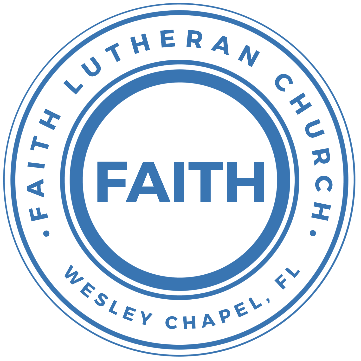 Leading our community into a deep connection in ChristWorship Service for March 5, 2023 at 11 AMWelcomeOpening Song: Praise Ye the Lord, HallelujahSide 1: Hallelu, hallelu, hallelu, hallelujah,
Side 2: Praise ye the Lord.Side 1: Hallelu, hallelu, hallelu, hallelujah,Side 2: Praise ye the Lord.Side 2: Praise ye the Lord.Side 1: Hallelujah,Side 2: Praise ye the Lord.Side 1: Hallelujah,Side 2: Praise ye the Lord.
Side 1: Hallelujah,All: Praise ye the Lord.(Repeat all)InvocationConfession and Forgiveness:P: We have come here today to worship the Lord.  In worship we hear the Word of God, we receive God's blessings, and respond with thanks and praise.  We begin by seeking God's blessing of forgiveness.  He has promised to remove the guilt and shame of our sin through the sacrifice of Jesus Christ on the cross.(a time of silence to reflect and personally confess our sins)P: Let us confess our sins to the Lord. P: Heavenly Father,
C: Heavenly Father,P: I have done things that were wrong.
C: I have done things that were wrong.

P: I have been mean to others.
C: I have been mean to others.P: I have not obeyed my parents.
C: I have not obeyed my parents.P: I have not obeyed You, God.
C: I have not obeyed You, God.P: But I am very sorry.
C: But I am very sorry.P: Please forgive me.
C: Please forgive me.P: I love You very much.
C: I love You very much.P: And I know You love me, too.
C: And I know You love me, too.P: God has heard your apology.  He loves you very much.  God has told us that when we believe and trust in Him, He makes us His children.  As far as the east is from the west, so far does he remove our sins from us. He has told me to tell you that you are forgiven.  So, as His servant, I forgive you in the name of the Father and of the Son and of the Holy Spirit. C: Amen.Song: Jesus Loves MeVerse 1:Jesus loves me this I know, For the Bible tells me so.Little ones to Him belong, They are weak, but He is strong.Chorus:Yes, Jesus loves me, Yes, Jesus loves me,Yes, Jesus loves me, The Bible tells me so.Verse 2:Jesus loves me, He who died. Heaven's gates to open wide.He will wash away my sin, Let His little child come in.(Chorus)First Reading - Romans 3:10As it is written: “None is righteous, no, not one;”Reader: This is the Word of the Lord.
C: Thanks be to God.Children's Message "We’ve All Done Wrong"Song: Living HopeVerse 1:How great the chasm that lay between usHow high the mountain I could not climbIn desperation, I turned to heaven
And spoke Your name into the nightThen through the darkness Your loving kindnessTore through the shadows of my soulThe work is finished, the end is written,
Jesus Christ, my Living HopeVerse 2:Who could imagine so great a mercy.What heart could fathom such boundless grace.The God of ages stepped down from glory,
To wear my sin and bear my shame.The cross has spoken. I am forgiven.The King of Kings calls me His own.Beautiful Savior I’m Yours forever,Jesus Christ, my Living Hope.Chorus:Hallelujah, praise the one who set me free!Hallelujah, death has lost its grip on me!You have broken every chain.There’s salvation in Your Name,Jesus Christ, my Living Hope.Verse 3:Then came the morning that sealed the promise,Your buried body began to breathe.Out of the silence the roaring Lion,Declared the grave has no claim on me.(Repeat)Jesus, Yours is the victory!(Chorus 2x)Second Reading - James 4:10Humble yourselves before the Lord, and he will lift you up.Reader: This is the Word of the Lord.
C: Thanks be to God.Children's Message "Cleaning Up for Company"Sermon Song: Humble Thyself in the Sight of the LordHumble thyself in the sight of the Lord.
Humble thyself in the sight of the Lord.
(Repeat)And He shall lift you up, higher and higher.
And He shall lift you up, Up into Heaven.
And He shall lift you up.(Repeat All)Sermon – Series: The Red Letter Challenge - "Forgiving"Sermon Reading - Luke 23:32-34aTwo others, who were criminals, were led away to be put to death with him. And when they came to the place that is called The Skull, there they crucified him, and the criminals, one on his right and one on his left. And Jesus said, “Father, forgive them, for they know not what they do.”Prayers: Text in prayer requests to (813) 326-5255The Lord's PrayerOur Father who art in heaven, hallowed be Thy name, Thy kingdom come, Thy will be done on earth as it is in heaven.  Give us this day our daily bread; and forgive us our trespasses as we forgive those who trespass against us; and lead us not into temptation, but deliver us from evil.  For Thine is the kingdom and the power and the glory forever and ever.  AmenOfferingWords of InstitutionPeaceP: The peace of the Lord be with you all.
C: And also, with you.
P: We greet each other in the peace of Christ.DistributionPrayerBenedictionClosing Song: Marvelous Light                                       Chorus:
Into marvelous light I'm running, out of darkness out of shame.
By the cross you are the truth, You are the life, You are the way.I once was fatherless, a stranger with no hope.
Your kindness wakened me, wakened me from my sleep, now.
Your love it beckons deeply, a call to come and die.
By grace now I will come. Take this life, take your life!Pre-Chorus:
Sin has lost its power! Death has lost its sting!
From the grave you've risen victoriously!(Chorus)My dead heart now is beating, my deepest stains now clean.
Your breath fills up my lungs, now I'm free, now I'm free.
(Repeat)(Pre-Chorus)(Chorus)Bridge:
Lift my hands and spin around. See the light that I have found,
Oh the marvelous light, marvelous light!
(Repeat)(Chorus 2x)Sermon Notes:______________________________________________________________________________________________________________________________________________________________________________________________________________________________________________________________________________________________________________________________________________________________________________________________________________________________________________________________________________________________________________________________________________________________________________________________________________________________________________________________________________________________________________________________________________________________________________________________________________________________________________________________________________Hey Youth!!
Do you know any worship songs you’d like to sing as part of our youth service? Let Pastor Kurt know.Do you want to sing or play an instrument? Let Pastor Kurt know.We want you to be a part of the service. Upcoming EventsToday, After the Service, Confirmation
Faith Lutheran ChurchMar 12, After the Service, God Squad Youth Group
Faith Lutheran ChurchRed Letter Challenge Small GroupsMar 7 @7PM Online
Mar 14 @7PM at Renee’s
Mar 14 @7PM Online and at Rich and Judy’s
Mar 18 @10AM at the McConnell’s
Do you need another day/time? Let Pastor know.--------------------------- Faith’s Financial Update ---------------------------March’s Budgeted Expenses: $6,485February’s Budgeted Expenses: $6,185February’s Total General Fund Gifts and Offerings: $5,374.01Build Our Faith Total to Date: $69,400----------------------------------------------------------------------------------------www.FaithWesleyChapel.comFaith YouTube 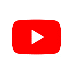 @FaithWesleyChapel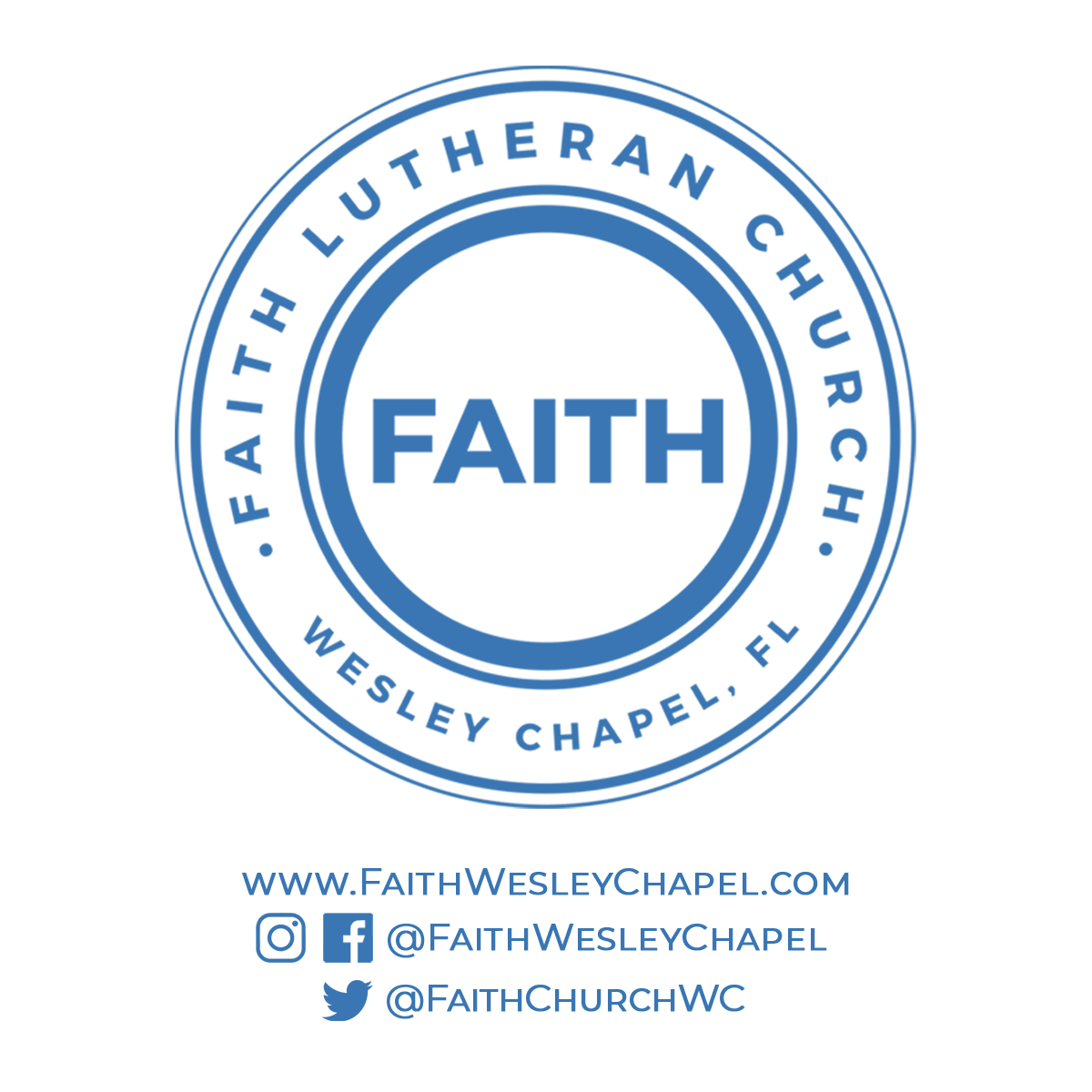 @FaithWesleyChapel@FaithChurchWC